RISOLVI LE EQUIVALENZE E SCRIVI L’ORDINE DI GRANDEZZA DELLA MISURA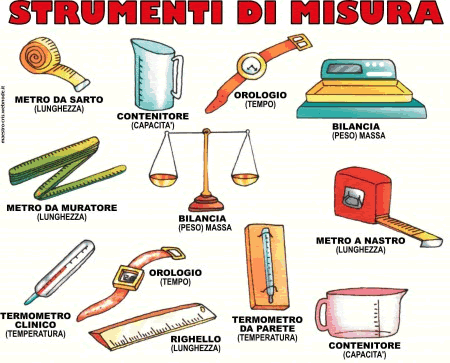 234 cm3 in dm3, in mm3 e in litri   ;34,5 dm2 in m2 e in mm2    ;  0,73hg in kg e in g    ;   34,5 cg in mg e in g   ;   618g in kg e in dag   ;23,5 cm3 in cl e in mm3    ;   7,45 dl in litri, cl e cm3   ;   0,65m2 in dm2 , cm2    ; 1,8 m3 in litri , dm3 , cm3    ;421 dm3 in cm3 , m3 , cl   ;34 minuti in secondi    ;2,5 ore in minuti e in secondi   ;5300s in minuti ed in ore   ;